2022 - 9th Annual Breast Cancer Awareness T-Shirts!Shirts are $20 each for sizes Small-2XL, $25 each for 3XL-5XL. All proceeds are donated to a local Susan G Komen foundation location in place of their general fund to ensure all proceeds are used for the treatment and assistance of breast cancer patients.This event is organized by USW  Women of Steel committee____________________________________________________________________________________________________________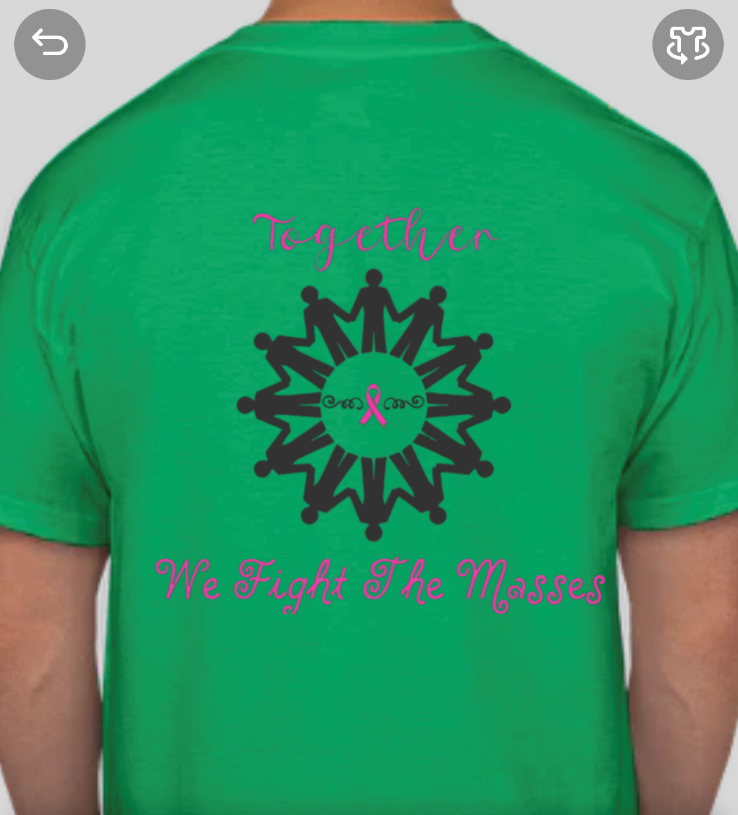                          Sales will begin July 25 through August 19, 2022  	 All Money is due by Monday August 15th, 2022            _________________________________________________________________________________________________________________________________________________Thank You in Advance for Your Support!